Tagxedo InstructionsCreate a slide in PowerPoint with your FIRST NAME only
Choose font size for your name large enough so your name covers at least 1/4 of your PowerPoint Slide.



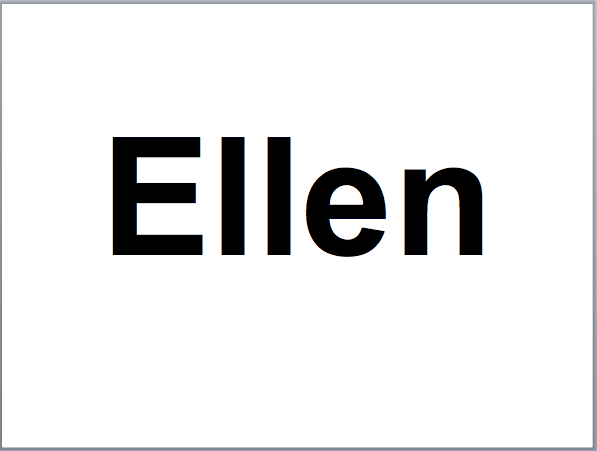 Chose File > Save As Pictures
Name your document your FIRST NAME to the desktop
Close PowerPoint
Go to www.tagxedo.com
Click on Create



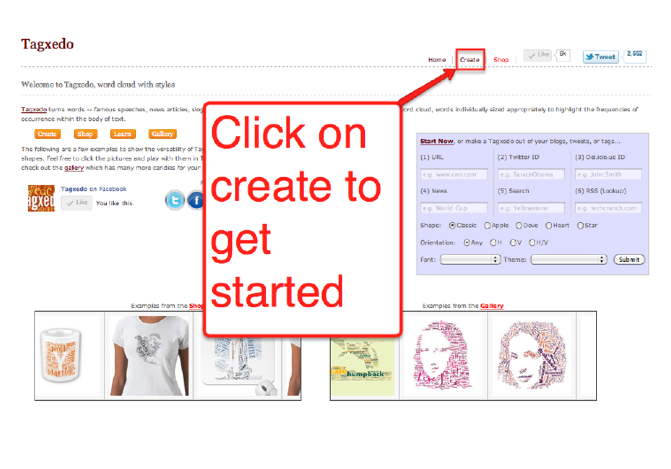 Click on Load, Type your FIRST NAME into the text box and click submit.


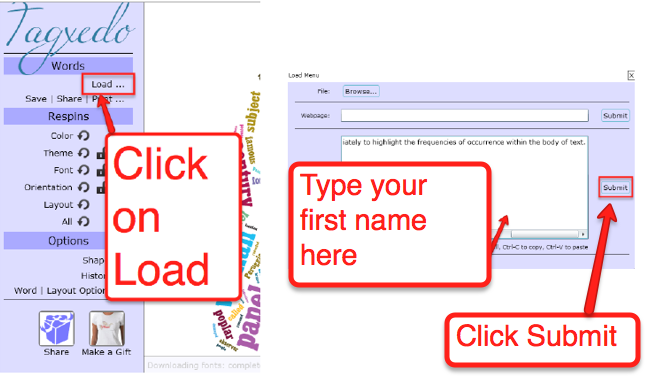 Click on the little triangle next to Shape and then Add Image


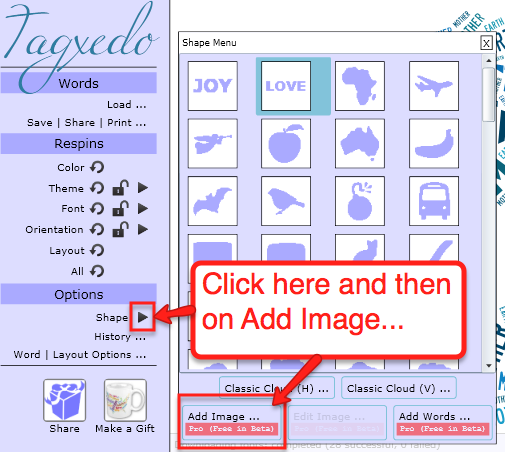 Upload Slide1 from the folder named “your name” on your desktop.  Click Okay.
Click Accept


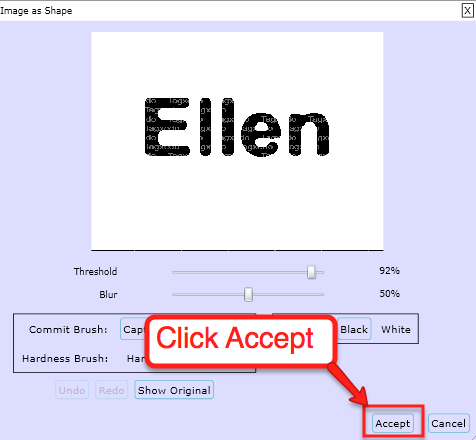 Voilla!


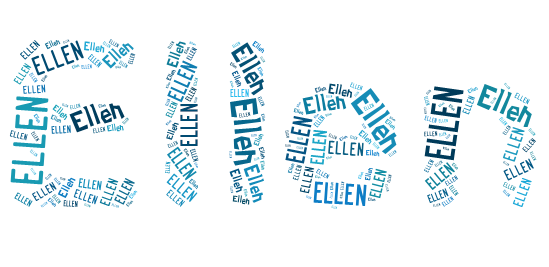 After you customize your Name, Save it:Click on Save Share Print
Make sure you’re on the Image tab and choose 2MP JPG


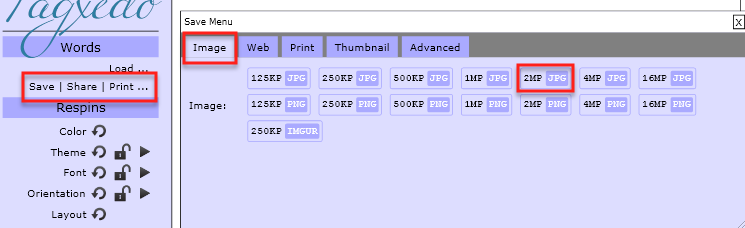 Save the Jpeg as “your name” to your desktop.  Close the pop up window.